О проведении плановой  выездной проверки сельского поселения Октябрьский сельсовет муниципального района Благовещенский район Республики Башкортостан27 июля 2017 года Управлением Россельхознадзора по Республике Башкортостан проведена плановая выездная проверка в отношении администрации сельского поселения Октябрьский сельсовет муниципального района Благовещенский район Республики Башкортостан. В ходе проверки выявлено нарушение, выразившееся в порче земель в результате нарушения правил обращения с опасными для окружающей среды веществами, а именно в загрязнении плодородного слоя почвы нитратами на земельном участке сельскохозяйственного назначения в границах кадастрового квартала 02:15:150701 на площади 0,13 га.  По данному факту государственным инспектором отдела государственного земельного надзора в отношении главы сельского поселения составлен протокол об административном правонарушении по ч. 2 ст. 8.6 КоАП РФ. Выдано предписание об устранении нарушений законодательства в сфере охраны и использования земельных участков сельскохозяйственного назначения  со сроком исполнения  до 01.10.2017 года.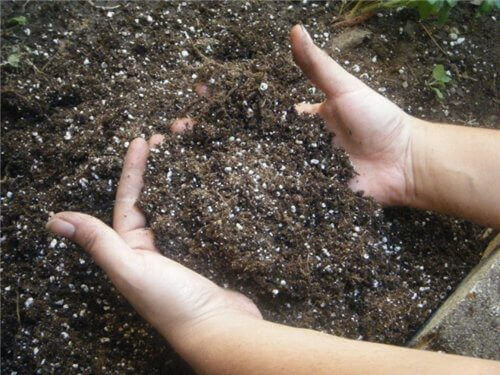 